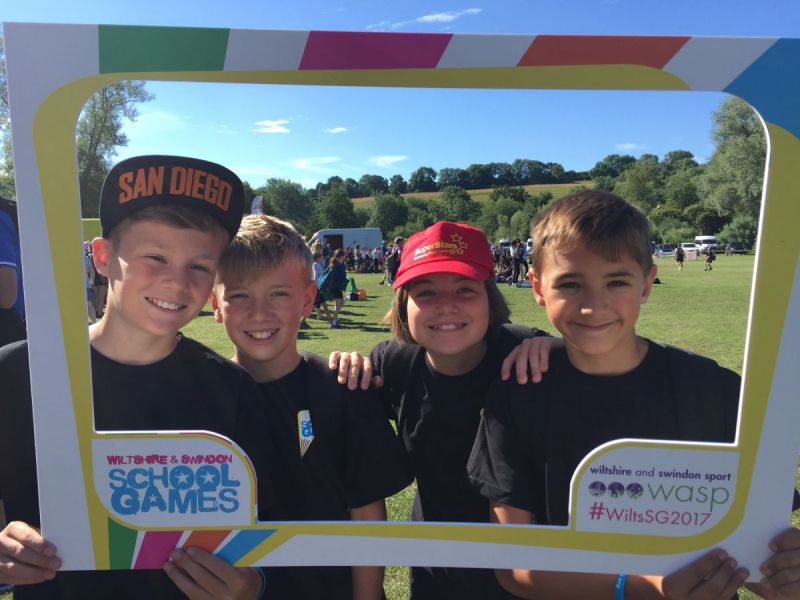 What does Sport mean to you?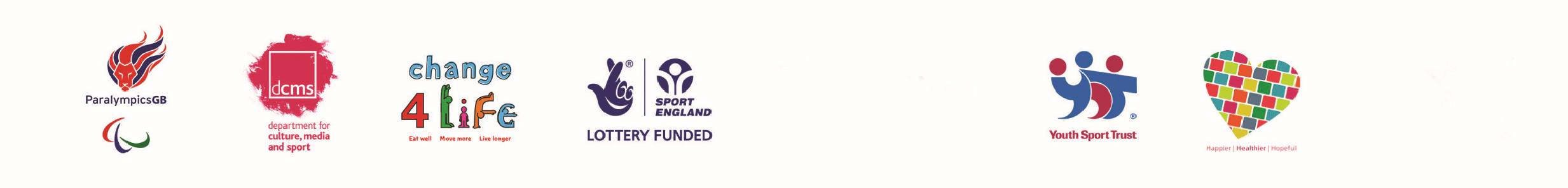 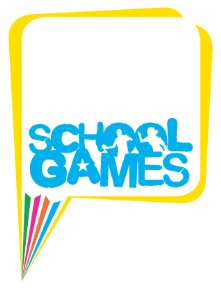 Your writing will be published in Relay, local papers and on the WASP website It will feature in the School Games videoWin Amazon vouchersClosing date 26th March 2018Submit Entries with full name, school and year group to Alma Borthwickalma@wiltssport.org